Notice of Annual General Meeting of theChartered Institute of Fundraising (“the Chartered Institute”)This is Notice that an annual general meeting of the members of the Chartered Institute will be held virtually on Thursday 28th September 2023, 10:30-11:30, via Zoom.Welcome & apologiesTo receive the minutes of the Annual General Meeting held on 29 September 2022To receive the Chair’s reportTo receive the Treasurer’s report and the Report and Accounts for the twelve months 1 January 2022 to 31 December 2022To approve the appointment of AuditorsTo receive the Chief Executive’s reportOther business The date of this notice is: 1 September 2023By order of the Board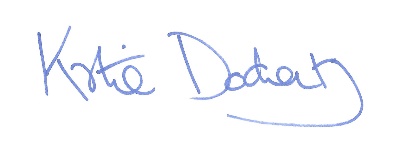 Signed: ………………………Katie DochertyChief ExecutiveThe registered office of the Chartered Institute of Fundraising is:Canopi, 7-14 Great Dover Street, London SE1 4YR